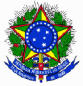 SERVIÇO PÚBLICO FEDERALMINISTÉRIO DA EDUCAÇÃOINSTITUTO FEDERAL DE EDUCAÇÃO, CIÊNCIA E TECNOLOGIA DO SERTÃO PERNAMBUCANO PRÓ-REITORIA DE EXTENSÃO E CULTURA Chamada 02/2020-APICPEX ExtensãoANEXO II – PROPOSTA DE APLICAÇÃO/PLANO DE DESEMBOLSO DO RECURSO FINANCEIROTÍTULO DO PROJETO: PROPONENTE:Caso necessite, poderá adicionar mais linhas.Local e dataAssinaturaNome e SiapeITEMQUANT.DESCRIÇÃO  (DETALHADA)PREÇO UNITÁRIO (R$)PREÇO TOTAL (R$)1234567891011121314151617TOTAL CUSTEIO R$17TOTAL CUSTEIO R$17TOTAL CUSTEIO R$17TOTAL CUSTEIO R$TOTAL GERALTOTAL GERALTOTAL GERALTOTAL GERAL